УТВЕРЖДАЮДиректор КАУ АГДНТ  21 января 2019 года ПОЛОЖЕНИЕо проведении краевого конкурса детских тематических концертных программ «Я знаю от папы, я знаю от деда», посвященного 75-летию Победы в Великой Отечественной войне.В преддверии празднования 75-летия Победы в Великой Отечественной войне КАУ «Алтайский государственный Дом народного творчества» проводит краевой конкурс детских тематических концертных программ «Я знаю от папы, я знаю от деда» (далее конкурс).УчредительМинистерство культуры Алтайского края.Организатор  КАУ «Алтайский государственный Дом народного творчества». Цели и задачиСоздание оригинальных детских тематических концертных программ,   способствующих воспитанию гражданско-патриотических чувств у подрастающего поколения;пропаганда художественными средствами героической истории и славы Отечества;продолжение традиции передачи от поколения к поколению памяти о героях, павших в борьбе за свободу и независимость Родины; выявление талантливых режиссёров массовых представлений и руководителей коллективов, работающих с детьми и подростками.Порядок проведения конкурсаК участию в конкурсе принимаются детские тематические концертные программы, подготовленные специалистами культурно-досуговых учреждений края с участием детей, подростков и юношества до 18 лет, или программы, предназначенные для зрителей молодого поколения. Допускается привлечение   исполнителей любого возраста,  если это необходимо для воплощения режиссёрского замысла.     Продолжительность программы –  не более 30 минут.Краевой конкурс детских тематических концертных программ «Я знаю от папы, я знаю от деда» проводится по 4 зонам. Представленные работы оцениваются компетентным жюри. В рамках конкурса пройдут мастер-классы для режиссёров программ.Для участия в конкурсе необходимо представить за 15 дней до зонального конкурса:1) анкету участника (Приложение 1);2) заявку на участие (Приложение 2);3) сценарий детской тематической концертной программы в отпечатанном виде либо электронную версию.4) на конкурсе иметь при себе 7 экземпляров программы тематического концерта. Составляя сценарную разработку, режиссёр указывает участников и руководителей детской тематической концертной программы (творческие коллективы и исполнители любых жанров народного творчества), при использовании песен и стихов необходимо приводить их текст полностью с указанием  авторов. Конкурсная программа должна:- строиться по законам драматургии, т.е.  включать завязку, развитие действия, кульминацию и развязку;- раскрывать выбранную режиссёром тему;- использовать любые выразительные средства, имеющиеся в арсенале режиссёра, для создания художественного образа программы; - включать   репертуар, соответствующий возрасту исполнителей и зрителей.Приветствуется использование оригинальных творческих подходов и решений; в программе может быть представлен синтез современных молодёжных видов творчества. Детские тематические концертные программы  представляются в ходе зональных просмотров, которые состоятся:2-3 марта –  в Косихинском районе,26-27 марта – в Завьяловском  районе, 6-7 апреля – в Ребрихинском  районе,13-14 апреля – в Панкрушихинском  районе.Финансовые условия Организационный взнос за участие в конкурсе 3000 руб. (безналичный расчёт) вносится за 10 дней до конкурса. Для перечисления взносов по безналичному расчету необходимо выписать счет-фактуру в бухгалтерии КАУ АГДНТ, по адресу г. Барнаул, ул. Крупская, 97, тел. 62-80-53 (по электронной почте: buh.dom@mail.ru)Командировочные расходы (проезд, проживание и питание) – за счёт направляющей организации.Взносы пойдут на формирование призового фонда конкурса, изготовление печатной продукции, оплату работы членов жюри, ГСМ и командировочных расходов.Награды и призы конкурса Конкурсные программы награждаются грамотами, дипломами, дипломами лауреатов, лучшие сценарии публикуются в сборнике АГДНТ. В ходе конкурса краевым оргкомитетом учреждаются специальные призы и дипломы, которыми будут награждаться коллективы и солисты.    Заявки, анкеты, сценарии присылать по электронной почте: dosugcntd@mail.ru (с пометкой в поле «тема»: конкурс "Я знаю от папы, я знаю от деда").Справки по  тел. 8(385-2) 62-83-27, 8-906-942-56-70.Отдел реализации социально-творческих проектов АГДНТ, 
заведующий отделом Классен Галина Семеновна. Приложение №1Заявкана участие в краевом конкурсе детских тематических концертных программ "Я знаю от папы, я знаю от деда", посвящённом 75-летию Победы в Великой Отечественной войне.(Косихинский р-н, Завьяловский р-н,  Ребрихинский р-н Панкрушихинский р-н)(подчеркнуть свою зону)1.Район, город, село ________________________________________________2.Название программы ______________________________________________3.Ф.И.О. режиссёра, контактный телефон ______________________________4. Место работы, должность __________________________________________5. Образование: общее, специальное (что, когда закончил) ________________6. Количество участников программы__________________________________
в том числе коллективы______________________________________________
7. Используемые технические средства, реквизит, бутафория______________8. Участие в мастер-классе___________________________________________9. Контактный телефон, адрес электронной почты _______________________10. Ф.И.О. руководителя делегации, телефон ____________________________   Е.В. Карпова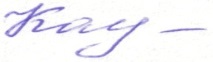 